个人简介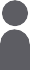 求职意向：XXX肯吃苦，踏实：责任心强，对工作耐心细致，善于发现，对事物具备良好的洞察力；在大学期间能很好的和同学相处，做事认真，为人随和，可以很好的处理人际关系，有团队合作精神。性格内向比较安静，亲和力强，很容易和别人相处。教育经历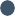 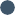 学历名称学校名称负责社团组织建设，社团机构的管理，协调各部门工作组织策划社团的成立大会、竞选会、团队培训、招新等运维活动。学历名称学校名称负责社团组织建设，社团机构的管理，协调各部门工作组织策划社团的成立大会、竞选会、团队培训、招新等运维活动。工作经历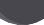 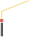 职务名称公司名称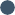 负责社团组织建设，社团机构的管理，协调各部门工作组织策划社团的成立大会、竞选会、团队培训、招新等运维活动。职务名称公司名称负责社团组织建设，社团机构的管理，协调各部门工作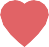 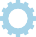 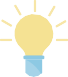 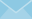 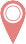 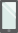 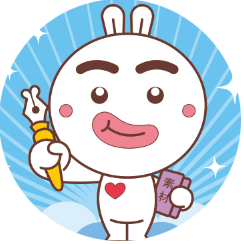 组织策划社团的成立大会、竞选会、团队培训、招新等运维活动。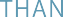 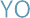 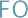 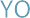 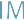 